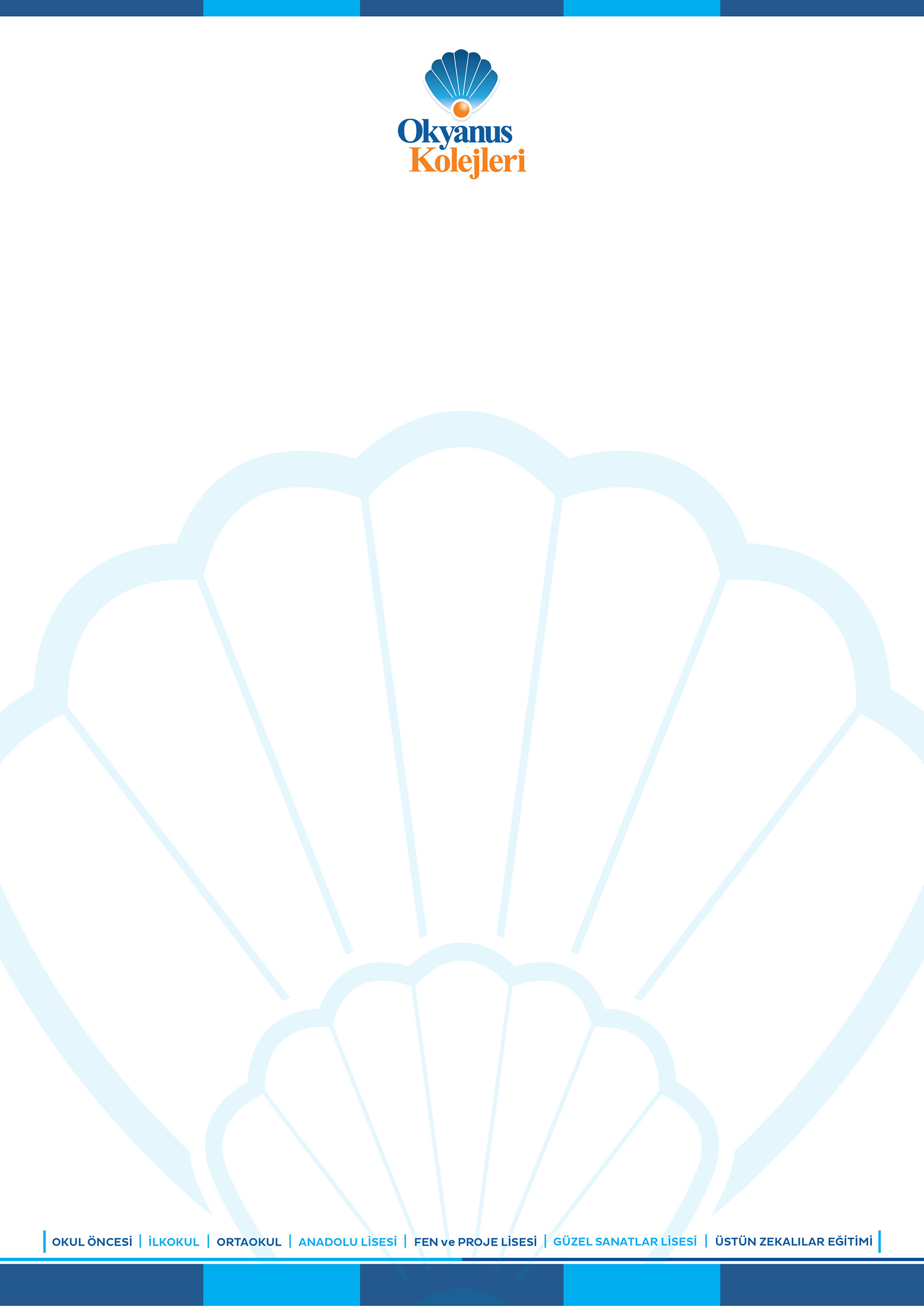 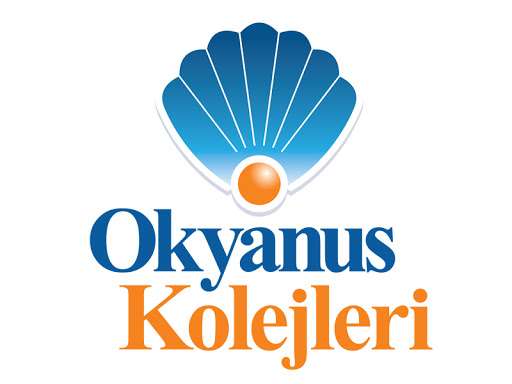 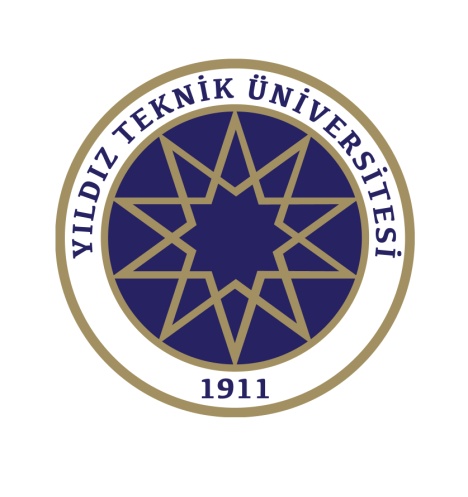 Yıldız Teknik Üniversitesi ve Bahçelievler Okyanus Koleji’nin yapmış olduğu protokol gereğince YTÜ çalışanlarına %30 indirim uygulanacaktır. Detaylı bilgi için Bahçelievler Okyanus Koleji kampüsü ile iletişime geçebilirsiniz. (Bu protokol yalnızca Bahçelievler kampüsü için geçerlidir.)Adres : Bahçelievler Mah. Celal Nuri Sok. No:31 Bahçelievler / İstanbul0212 643 93 63                 *Okul Öncesi    *İlkokul    *Ortaokul